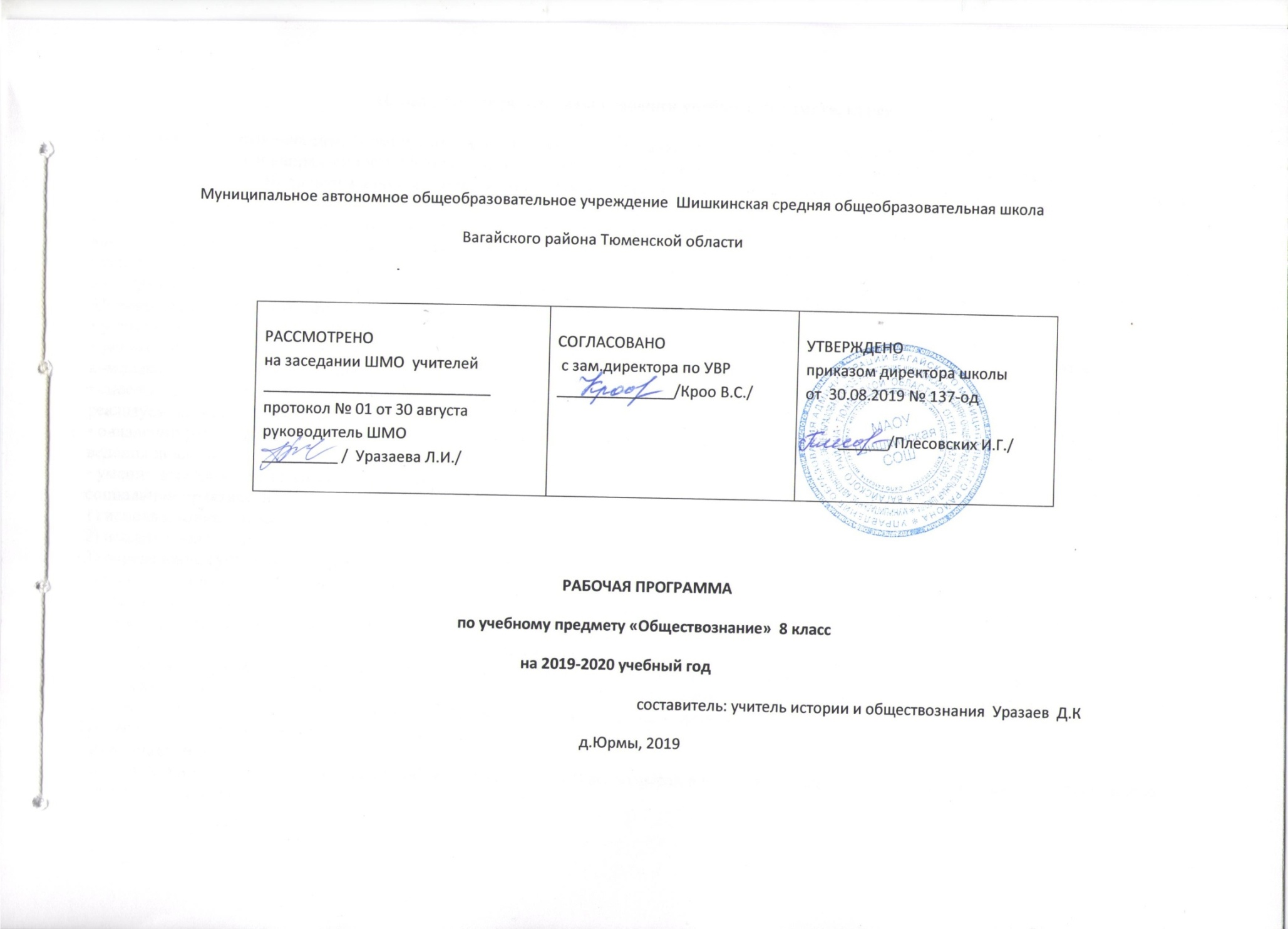  Планируемые результаты освоения учебного предмета, курсаЛичностными результатами, формируемыми при изучении содержания курса по обществознанию, являются:• мотивированность и направленность на активное и созидательное участие в будущем в общественной и государственной жизни;• заинтересованность не только в личном успехе, но и в развитии различных сторон жизни общества, в благополучии и процветании своей страны;• ценностные ориентиры, основанные на идеях патриотизма, любви и уважения к Отечеству; на отношении к человеку, его правам и свободам как высшей ценности; на стремлении к укреплению исторически сложившегося государственного единства; на признании равноправия народов, единства разнообразных культур; на убежденности в важности для общества семьи и семейных традиций; на осознании необходимости поддержания гражданского мира и согласия и своей ответственности за судьбу страны перед нынешними и грядущими поколениями.Метапредметные результаты  изучения обществознания  проявляются в:• умении сознательно организовывать свою познавательную деятельность (от постановки цели до получения и оценки результата);• умении объяснять явления и процессы социальной действительности с научных, социально-философских позиций; рассматривать их комплексно в контексте сложившихся реалий и возможных перспектив;• способности анализировать реальные социальные ситуации, выбирать адекватные способы деятельности и модели поведения в рамках реализуемых основных социальных ролей (производитель, потребитель и др.);• овладении различными видами публичных выступлений (высказывания, монолог, дискуссия) и следовании этическим нормам и правилам ведения диалога;• умении выполнять познавательные и практические задания, в том числе с использованием проектной деятельности на уроках и в доступной социальной практике, на:1) использование элементов причинно-следственного анализа;2) исследование несложных реальных связей и зависимостей;3) определение сущностных характеристик изучаемого объекта; выбор верных критериев для сравнения, сопоставления, оценки объектов;4) поиск и извлечение нужной информации по заданной теме в адаптированных источниках различного типа;5) перевод информации из одной знаковой системы в другую (из текста в таблицу, из аудиовизуального ряда в текст и др.), выбор знаковых систем адекватно познавательной и коммуникативной ситуации;6) объяснение изученных положений на конкретных примерах;7) оценку своих учебных достижений, поведения, черт своей личности с учетом мнения других людей, в том числе для корректировки собственного поведения в окружающей среде; выполнение в повседневной жизни этических и правовых норм, экологических требований;8) определение собственного отношения к явлениям современной жизни, формулирование своей точки зрения.Предметными результатами  являются в сфере:познавательной• относительно целостное представление об обществе и о человеке, о сферах и областях общественной жизни, механизмах и регуляторах деятельности людей;• знание ряда ключевых понятий базовых для школьного обществознания наук: социологии, экономической теории, политологии, культурологии, правоведения, этики, социальной психологии и философии; умение объяснять с их позиций явления социальной действительности;• знания, умения и ценностные установки, необходимые для сознательного выполнения старшими подростками основных социальных ролей в пределах своей дееспособности;• умения находить нужную социальную информацию в различных источниках; адекватно ее воспринимать, применяя основные обществоведческие термины и понятия; преобразовывать в соответствии с решаемой задачей (анализировать, обобщать, систематизировать, конкретизировать имеющиеся данные, соотносить их с собственными знаниями); давать оценку взглядам, подходам, событиям, процессам с позиций одобряемых в современном российском обществе социальных ценностей;ценностно-мотивационной• понимание побудительной роли мотивов в деятельности человека, места ценностей в мотивационной структуре личности, их значения в жизни человека и развитии общества;• знание основных нравственных и правовых понятий, норм и правил, понимание их роли как решающих регуляторов общественной жизни, умение применять эти нормы и правила к анализу и оценке реальных социальных ситуаций, установка на необходимость руководствоваться этими нормами и правилами в собственной повседневной жизни;• приверженность гуманистическим и демократическим ценностям, патриотизму и гражданственности;трудовой• знание особенностей труда как одного из основных видов деятельности человека; основных требований трудовой этики в современном обществе; правовых норм, регулирующих трудовую деятельность несовершеннолетних;• понимание значения трудовой деятельности для личности и для общества;эстетической• понимание специфики познания мира средствами искусства в соотнесении с другими способами познания;• понимание роли искусства в становлении личности и в жизни общества;коммуникативной• знание определяющих признаков коммуникативной деятельности в сравнении с другими видами деятельности;• знание новых возможностей для коммуникации в современном обществе, умение использовать современные средства связи и коммуникации для поиска и обработки необходимой социальной информации;• понимание языка массовой социально-политической коммуникации, позволяющее осознанно воспринимать соответствующую информацию; умение различать факты, аргументы, оценочные суждения;• понимание значения коммуникации в межличностном общении;• умение взаимодействовать в ходе выполнения групповой работы, вести диалог, участвовать в дискуссии, аргументировать собственную точку зрения;• знакомство с отдельными приемами и техниками преодоления конфликтов.Критерии оценкиДостижение личностных результатов оценивается на качественном уровне (без отметки). Сформированность метапредметных и предметных умений оценивается в баллах по результатам текущего, тематического и итогового контроля.                                                                                                      Календарно – тематическое планирование № урокаТема урока№ урокаТема урока1Введение. (1 ч.)Личность и общество.   (6 ч)2 Что делает человека человеком?3Человек, общество, природа.4Общество как форма жизнедеятельности людей.5Развитие общества.6Как стать личностью.7Повторительно-обобщающий урок в форме защиты проектных работ по теме «Личность и общество»Сфера духовной культуры. (8 ч.)8Сфера духовной культуры и её особенности9Мораль.  10Долг и совесть.11Моральный выбор- это ответственность.12Образование13Наука в современном обществе.14Религия как одна из форм культуры15Повторительно-обобщающий урок в форме защиты проектных работ по теме «Сфера духовной культуры».Социальная сфера. (5 ч.)16Социальная структура общества17Социальные статусы  и  роли18Нации и межнациональные отношения19Отклоняющееся поведение.20Повторительно - обобщающий урок в форме защиты проектов по теме «Социальная сфера».Экономика (13 ч.)21Экономика и ее роль в жизни общества.22Главные вопросы экономики.23Собственность.24Рыночная экономика.25Производство- основа экономики.26Предпринимательская деятельность.27Роль государства в экономике.28Распределение доходов.29Потребление. 30Инфляция и семейная экономика.31Безработица, ее причины и последствия.32Мировое хозяйство и международная торговля.33Повторительно - обобщающий урок в форме защиты проектов по теме «Экономика»34Итоговое повторение по курсу в форме защиты проектов(1 ч.)